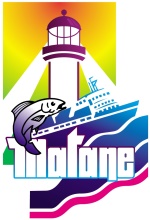 PROVINCE DE QUÉBECVILLE DE MATANEAssemblée publique de consultationRèglement numéro VM-89-200_____________________________________________________________________________________À toutes les personnes habiles à voter et susceptibles d'être intéressées par le projet de règlement numéro VM-89-200 modifiant le règlement de zonage numéro VM-89 afin d’autoriser un nouvel usage sous la zone 317 C.AVIS PUBLIC est donné de ce qui suit :1.	Lors d’une séance ordinaire tenue le 18 janvier 2021, le conseil municipal a adopté le premier projet de règlement numéro VM-89-200 modifiant le règlement de zonage.2. 	Conformément à l’arrêté ministériel numéro 2020-074 du ministre de la Santé et des Services sociaux daté du 2 octobre 2020, ainsi qu’à la résolution numéro 2021-011, tout intéressé est invité à transmettre ses questions, observations ou commentaires par écrit par courriel à : greffe@ville.matane.qc.ca, par la poste à : Service du greffe, Ville de Matane, 230, avenue 
Saint-Jérôme, Matane (Québec) G4W 3A2 ou à les déposer dans la boîte rouge située à l’entrée de l’hôtel de ville (côté caserne), et ce, reçus au plus tard le vendredi 12 février 2021. Ils seront transmis au conseil avant que celui-ci ne se prononce à l’égard de la demande.3. 	Règlement numéro VM-89-200 :En résumé, le projet de règlement vise à autoriser un nouvel usage sous la zone 317 C (ajouter l’usage particuliers 2366 – Atelier d’usinage et de soudure). L’illustration de la zone concernée peut être consultée à l’hôtel de ville en prenant rendez-vous avec le Service du greffe au 418-562-2333.5. 	Le projet de règlement numéro VM-89-200 contient des dispositions propres à un règlement susceptible d'approbation référendaire.6. 	Le projet de règlement peut être consulté sur le site Internet de la Ville sous l’onglet : Vie municipale, Documents municipaux, Avis public. Donné à Matane, ce 20e jour du mois de janvier de l’an deux mille vingt et un.La greffière,Me Marie-Claude Gagnon, omaAvocateCERTIFICAT DE PUBLICATIONJe soussignée, greffière, certifie que le présent avis public d’assemblée publique de consultation sur le projet de règlement numéro VM-89-200 a été affiché en l’hôtel de ville le 20 janvier 2021 et publié dans le journal L’Avantage gaspésien, édition du mercredi 27 janvier 2021.Donné à Matane, ce 20e jour du mois de janvier de l’an deux mille vingt et un.La greffièreMe Marie-Claude Gagnon, omaAvocate